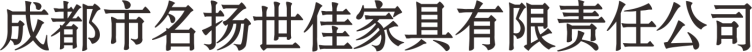 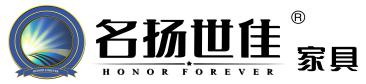 期待你的加入一、招聘岗位：产品设计（1-2名）二、招聘要求：年    龄：年龄21-45岁；     性  别：不限学历要求：大专以上文化程度，产品设计专业；能力要求：熟练运用犀牛、3DMAX等一款三维设计软件；能熟练使用AutoCAD；熟悉PS基本工具的使用；具备造型材料与工艺、产品效果图、人机工程学、产品基础形态设计、产品概念设计等相关知识；有家具设计与开发的兴趣和爱好，有全面的产品研发逻辑思路；设计想象力丰富、思维活跃、有创意。岗位职责：1、市场调研，产品研发立项；          2、产品实现，对材料、功能、色彩、卖点、结构进行研究和判断；          3、产品成本设计，产品成本预算，与目标差异原因分析，成本优化调整；          4、产品三视图和效果图设计；          5、全程跟踪产品打样过程，确保样品实样与效果图的一致性；          6、组织产品评审及修订；7、产品生命周期中的市场反馈跟踪，反馈后的优化和改进。工作经验：有毕业设计成果，传统设计元素考察、家具与轻工产品设计实践经历。三、其  他工作地点：公司本部待    遇 ：1、单休+法定假           2、提供住宿、节假日福利等           3、基本工资+绩效+提成+补贴：3000-6000以上四、面试要求被通知面试者请提供个人简历、身份证明、学历证明、设计成果等。                         成都市名扬世佳家具有限公司责任公司                            公司地址:四川省成都市大邑县沙渠工业园          人事部联系人:雷小莉                                 电  话:028-85715500    18010501738